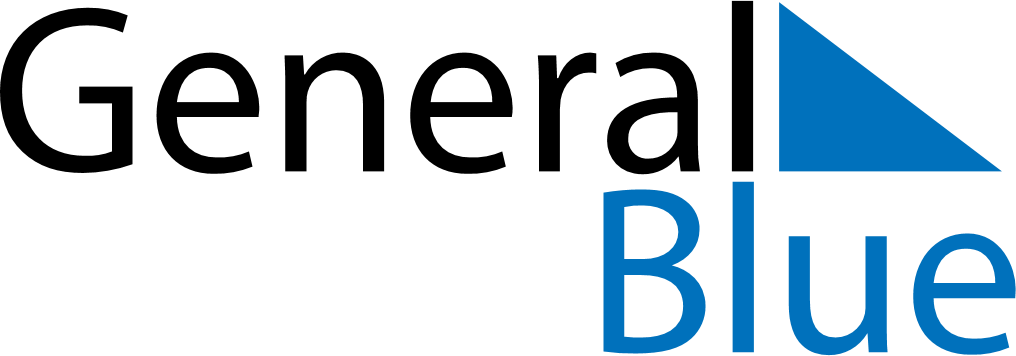 February 2027February 2027February 2027February 2027GuamGuamGuamSundayMondayTuesdayWednesdayThursdayFridayFridaySaturday123455678910111212131415161718191920Valentine’s Day212223242526262728